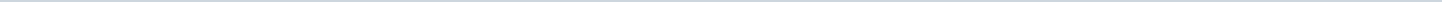 Geen onderwerpen gevonden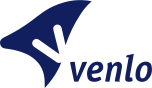 Gemeente VenloAangemaakt op:Gemeente Venlo29-03-2024 06:57MotiesPeriode: 2023Status: Afgehandeld